ПРОЕКТ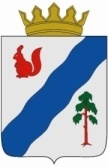 ДУМАГАЙНСКОГО МУНИЦИПАЛЬНОГО ОКРУГАПЕРМСКОГО КРАЯРЕШЕНИЕО внесении изменений в Правила землепользования и застройкиВ соответствии со ст. 8, 31-33, 36-38 Градостроительного кодекса Российской Федерации, п. 20 ч.1 ст.14, ч.4 ст.14 Федерального закона от 06.10.2003 № 131-ФЗ «Об общих принципах организации местного самоуправления в Российской Федерации», п.41, ч.1, ст. 4 Устава муниципального образования «Гайнский муниципальный округ», распоряжения администрации Гайнского муниципального округа «О проведении общественного обсуждения проекта решения Думы Гайнского муниципального округа Пермского края «О внесении изменений в Правила землепользования и застройки Гайнского сельского поселения, утвержденные решением Совета депутатов Гайнского сельского поселения Гайнского муниципального района Пермского края от 27.05.2014 г. № 21» № 49-р от 26.03.2021 г., Дума Гайнского муниципального округа Пермского края РЕШАЕТ:1. Внести в Правила землепользования и застройки Гайнского сельского поселения, утвержденные решением Совета депутатов Гайнского сельского поселения Гайнского муниципального района Пермского края от 27.05.2014 г. № 21 следующие изменения:1.1. Земельный участок, находящийся по адресу: п. Гайны, ул. Свердлова с кадастровым номером 81:01:0501002:167 с территориальной зоной К-1 (зона производственно-коммунальных объектов) перевести в зону Ж-3 (зона застройки индивидуальными жилыми домами).2. Опубликовать настоящее решение в газете «Наше время» и официальном сайте в информационно-телекоммуникационной сети Интернет (для сетевого издания) http://gainynv-news.ru . 3.  Настоящее Решение вступает в силу со дня  опубликования. 4. Контроль за исполнением решения возложить на председателя Думы.___.___.2021№_________Председатель Думы Гайнского муниципального округаПермского края«_____»__________  ________ г.И. А. КовалевГлава муниципального округа – глава администрации Гайнского муниципального округа  «_____»____________  ________ г Е. Г. Шалгинских